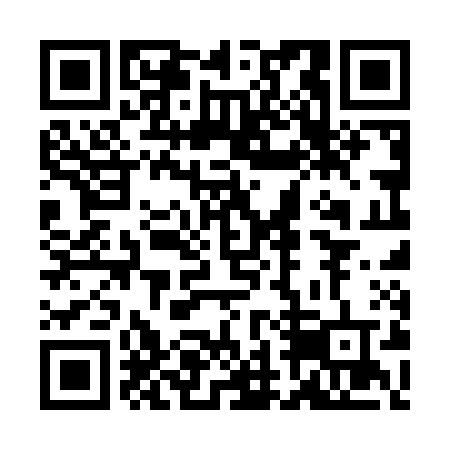 Prayer times for Idanha-a-Nova, PortugalMon 1 Apr 2024 - Tue 30 Apr 2024High Latitude Method: Angle Based RulePrayer Calculation Method: Muslim World LeagueAsar Calculation Method: HanafiPrayer times provided by https://www.salahtimes.comDateDayFajrSunriseDhuhrAsrMaghribIsha1Mon5:407:121:336:037:549:212Tue5:387:111:326:037:559:223Wed5:367:091:326:047:569:234Thu5:347:081:326:057:579:255Fri5:327:061:326:057:589:266Sat5:307:041:316:067:599:277Sun5:297:031:316:078:009:288Mon5:277:011:316:078:019:309Tue5:257:001:306:088:029:3110Wed5:236:581:306:088:039:3211Thu5:216:571:306:098:049:3312Fri5:196:551:306:108:059:3513Sat5:186:541:296:108:069:3614Sun5:166:521:296:118:079:3715Mon5:146:511:296:128:089:3916Tue5:126:491:296:128:099:4017Wed5:106:481:286:138:109:4118Thu5:086:461:286:138:119:4319Fri5:076:451:286:148:129:4420Sat5:056:431:286:158:139:4521Sun5:036:421:286:158:149:4722Mon5:016:411:276:168:159:4823Tue4:596:391:276:168:169:5024Wed4:586:381:276:178:179:5125Thu4:566:361:276:178:189:5226Fri4:546:351:276:188:199:5427Sat4:526:341:276:198:209:5528Sun4:506:321:266:198:219:5729Mon4:496:311:266:208:229:5830Tue4:476:301:266:208:2310:00